Instructions on the use of this document:1) Use, and complete, this document on a laptop computer while the work is proceeding. When operating in a cleanroom, use a cleanroom compatible laptop.  This procedure must be available at all times during the alignment process.  In addition, all of the applicable documents must also be available for reference during the procedure from the laptop computer.2) Use this alignment procedure as a check list for preparation and during the alignment; as each step is completed, enter the name of the person completing the work (or approving or checking the step), as well as the date and any comments or notes.  In particular, note any discrepancies or deviations and augment with any missing definition.  ALL NOTES MUST BE RECORDED IN THE COMPLETED VERSION OF THIS DOCUMENT (NOT IN OTHER NOTEBOOKS OR FILES).  If the additional notes are too cumbersome to include within the body of this completed procedure, then electronically attach them to the completed procedure.3) Once completed, file the document in the LIGO Document Control Center (DCC) as the next highest version of the procedure and add a note that this is a completed/finished procedure.4) File any significant notes or data from the completed procedure in the electronic logbook (such as any deviations); as a minimum note in the electronic logbook that the alignment was completed in accordance with this procedure (cite document number and revision).Contents1	SCOPE	32	APPLICABLE DOCUMENTS	33	COORDINATE SYSTEMS/REFERENCES	44	PREREQUISITES	45	REQUIRED EQUIPMENT LIST	46	CHAMBER ALIGNMENT PROCEDURE	56.1	Chamber set-up	96.1.1	Level table LHAM4	96.1.2	Level table LHAM5	96.1.3	Set LHAM4 and LHAM5 Positions	96.1.4	Approximately align the Suspension Structures with the templates	116.2	SR2	116.2.1	Setup the SR2 Retro-reflector Assembly (D1101340)	116.2.2	Set Total Station into position for SR2 for X, Y, and Z positioning	126.2.3	Align the SR2 axial position	136.2.4	Align the SR2 vertical position	136.2.5	Align the SR2 horizontal position	146.2.6	Set Total Station into position for SR2 pitch/yaw alignment	156.2.7	Set up PLX Lateral Transfer Periscope	156.2.8	Align SR2 in Yaw	166.2.9	Set SR2 pitch	166.2.10	Iterate/re-Check	176.3	SR3	176.3.1	Setup the SR3 Retro-reflector Assembly (D1101340)	176.3.2	Set Total Station into position for SR3 for X, Y, and Z positioning	186.3.3	Align the SR3 axial position	196.3.4	Align the SR3 vertical position	196.3.5	Align the SR3 horizontal position	206.3.6	Set Total Station into position for SR3 pitch/yaw alignment	216.3.7	Align SR3 in Yaw	216.3.8	Set SR3 pitch	216.3.9	Iterate/re-Check	226.4	SRM Surrogate (SRM-s)	226.4.1	Setup the SRM-s Retro-reflector Assembly (D1101340)	226.4.2	Set Total Station into position for SRM-s for X, Y, and Z positioning	236.4.3	Align the SRM-s axial position	246.4.4	Align the SRM-s vertical position	246.4.5	Align the SRM-s horizontal position	256.4.6	Set Total Station into position for SRM-s pitch/yaw alignment	266.4.7	Align SRM-s in Yaw	266.4.8	Set SRM-s pitch	276.4.9	Iterate/re-Check	276.5	Hartmann Wave Front Sensors Alignment (LHAM4)	28SCOPEThe scope of this procedure is alignment of the optical elements of the LHAM4 and LHAM5 chambers, which includes alignment of the following optical elements:SR2, a part of the HSTS assembly (D0900424)SR3, a part of the HAM Large Triple Suspension (HLTS) assembly (D0900461)SRM, a part of the HAM Small Triple Suspension (HSTS) assembly (D0900463)Hartmann Wave Front Sensor Optics Assembly for HAM4 (D1101863)Hartmann Wave Front Sensor Optics Assembly for HAM5 (D1101849)This procedure describes the preliminary alignment of the optical payload elements of the LHAM4 and LHAM5 chambers.  These two chambers contain the Signal Recycling Cavity Optics which are aligned as a set. This procedure does not cover the procedures for installing assemblies onto the HAM-ISI platforms or for balancing and leveling the HAM-ISI optics tables; these procedures are defined in separate documentation.APPLICABLE DOCUMENTSListed below are all of the applicable and referenced documents for the initial alignment procedures. This list gives the latest revisions of the documents; within the alignment steps, only the document number (and not the revision) is quoted.COORDINATE SYSTEMS/REFERENCESThe local HAM chamber coordinate system origin is the point where the horizontal, cylindrical axes of the main access portals meet.  The local HAM chamber coordinate system axes are aligned to the local gravity vector.  Z is vertical (+Z is up). X and Y are both horizontal and approximately aligned to the global coordinate axes (as defined in T980044).  The local HAM chamber coordinate system origin is nominally located 12.8 in [325.0 mm] above the HAM-ISI optics table surface for LHAM4 and LHAM5.PREREQUISITES An appropriate clean room should be installed over the chamberscompleted, approved or checked by: 
date: 
comments (optional): Remove spool piece between HAM4 and BSC2completed, approved or checked by: 
date: 
comments (optional): All payload assemblies must be acceptance tested (to the extent possible and planned) prior to integration into the cartridge assemblycompleted, approved or checked by: 
date: 
comments (optional): The SRM, SR2 and SR3 suspensions must be capable of being electronically damped while on the test stand and later when in the chambercompleted, approved or checked by: 
date: 
comments (optional): REQUIRED EQUIPMENT LISTTotal station (either a Sokkia Set2BII or a Sokkia SetX1 modified per T1100318) with tripod standLaser autocollimator (Newport LDS Vector and LDS1000 controller)Optical level (Sokkia B2o AutoLevel with micrometer option, or equivalent) with tripod standPrecision bubble level Optical Transit Square (Brunson model 75-H) with standMechanical locating templates for SRM suspension (D1102450), SR2 suspension (D1101855), SR3 suspension (D1102451), and OFI (D1200047) cleaned to Class B per E0900047 and E960022)Precision pushers (D060052, cleaned to Class B per E0900047 and E960022)Retro-reflector assembly (D1200125), cleaned to Class B per E0900047 and E960022)Depth gaugeHeight scalesPLX Lateral transfer retro-reflector assembly (D1200839-x0)CHAMBER ALIGNMENT PROCEDUREThe LHAM4 optical table assembly (D0900421) is depicted in Figure 1.  The major optics assemblies integrated into the LHAM4 chamber are the Signal Recycling Mirror #2 (SR2) suspension assembly (D0900424) and the Hartmann Wave Front Sensor Assembly (D1101863).  The basic alignment setup is depicted in Figure 3.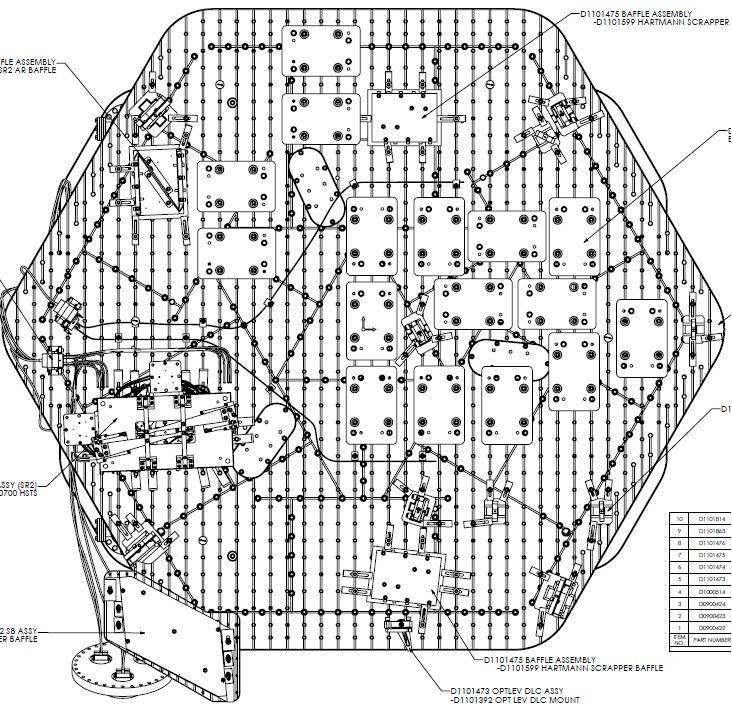 Figure : L1 HAM 4The LHAM5 optical table assembly (D0900456) is depicted in Figure 2. The major optics assemblies integrated into the LHAM5 chamber are the Signal Recycling Mirror (SRM) suspension assembly (D0900463), the Signal Recycling Mirror #3 (SR3) (D0900461), the Output Faraday Isolator Assembly (D0900527), and the Hartmann Wavefront Sensor (HWS) (D1102287). The basic alignment setup is depicted in figure 3.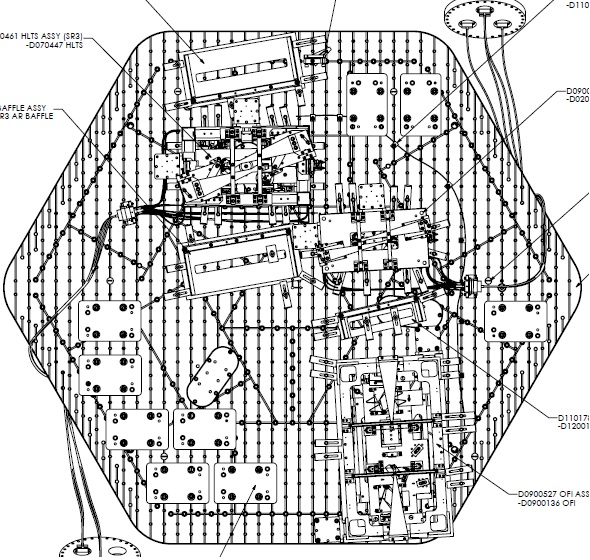 Figure 2: L1 HAM 5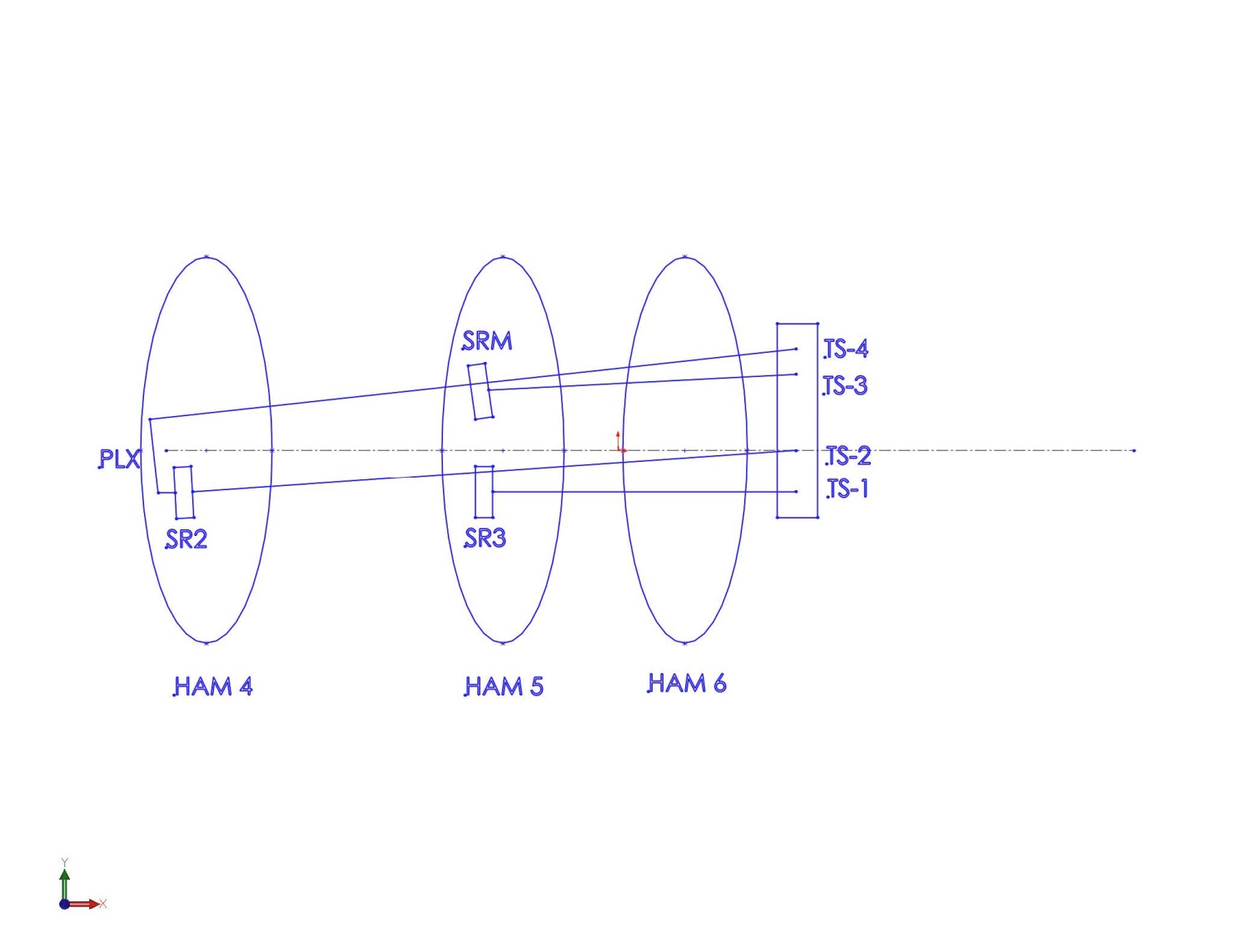 Figure : Basic alignment setupChamber set-upLevel table LHAM4Datum: 	Local gravityEquipment: 	Optical level on tall tripod and height scales placed on the optics tableAccuracy: 	100 microrad (0.1 mm differential height)Procedure: Place height scales on the table so that they can be seen by the optical levelRecord table height for LHAM4:Adjust ISI trim/balance mass as neededRecord table level:completed, approved or checked by: 
date: 
comments (optional): Level table LHAM5Datum: 	Local gravityEquipment: 	Optical level on tall tripod and height scales placed on the optics tableAccuracy: 	100 microrad (0.1 mm differential height)Procedure: Place height scale on the table so that they can be seen by the optical levelRecord table height for LHAM5:Adjust ISI trim/balance mass as neededRecord table level:completed, approved or checked by: 
date: 
comments (optional): Set LHAM4 and LHAM5 PositionsDatum: 	Monuments AM 403, AM 404, bolt hole arrays on tablesEquipment: 	Total Station, sight gauges, retro-reflectorAccuracy: 	Longitudinal: ±1mmLateral: ±1mmYaw: ±400 microradiansProcedure: Set LHAM4 table positionSet up Total station along X-arm offset line adjacent to LHAM4 over monument AM 403Place sight gauges on table, one on the near side of the table, and one on the far side of the table. Sight gauges reference the hole array on the table and will be ~2 m apart.Record table longitudinal readings for LHAM4: Calculate yaw angle from longitudinal readings above: Yaw = arctan [((Long. reading1- nominal)-(Long. reading2 - nominal))/2000]If longitudinal distance and/or yaw angle is outside of the above tolerances, use HEPI to move the HAM table until it is within these tolerances Place retro-reflector on table at known location wrt table center.Using EDM on Total station, record lateral distance: If lateral distance is more than 2mm from the nominal value then use HEPI to properly position the HAM tableRepeat the above measurements until the HAM table is within all tolerancesSet LHAM5 table positionSet up Total station along X-arm offset line adjacent to LHAM5 over monument AM 404Place sight gauges on table, one on the near side of the table, and one on the far side of the table. Sight gauges reference the hole array on the table.Record table longitudinal readings for LHAM5: Calculate yaw angle from longitudinal readings above: Yaw = arctan [((Long. reading1- nominal)-(Long. reading2 - nominal))/1000]If longitudinal distance and/or yaw angle is outside of the above tolerances, use HEPI to move the HAM table until it is within these tolerancesPlace retro-reflector on table at known location wrt table center.Using EDM on Total station, record lateral distance: If lateral distance is more than 2mm from the nominal value then use HEPI to properly position the HAM tableRepeat the above measurements until the HAM table is within all tolerancesApproximately align the Suspension Structures with the templatesDatum: Bolt holes in optical table per D1101864 (LHAM4) and D1102449 (LHAM5)Equipment: Alignment templates: SRM Suspension: D1102450SR2 Suspension D1101855SR3 Suspension: D1102451OFR: D1200047Accuracy: Clearance in bolt holesProcedure: Install D1102450 template per D1102449Install D1101855 template per  D1101864Install D1102451 template per D1102449Install D1200047 template per D1102449Install pushers (D0902359) adjacent to SRM, SR2, SR3, and OFI structures opposite the templatesPush SRM, SR2, SR3, and OFI structures to contact the templatesLock down suspension structuresRemove all templatescompleted, approved or checked by:
date:
comments (optional):SR2Setup the SR2 Retro-reflector Assembly (D1101340)Datum: Optical axis as established by the total stationEquipment: HAM Triple Retro-reflector assembly, Depth Gauge Accuracy: ±1 mm** Must subtract measured retroreflector distanceProcedure: Set the retro-reflector assembly in front of the HSTS in front of the SR2 HR faceN.B. If necessary for stability, use dog clamps to stabilize the retro-reflector mountUse the depth gauge to measure the offset distance from the retro-reflector assembly reference plate (square plate behind corner cube retro-reflector) to the SR2 HR face.  Do this on the right and left side of the plate and average two values to get the offset distance.Take care to clean the depth gauge, especially the contact feature.  Contact the optic either on the outer perimeter of the HR face where there is no First Contact ™ film or in the interior but only on the First Contact™ film and be sure to contact very gently. 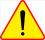 Record the offset distance (remember to add 10mm for the distance from the retro-reflector assembly reference plate to the corner cube reference plane)completed, approved or checked by: 
date: 
comments (optional): Set Total Station into position for SR2 for X, Y, and Z positioningDatums: Monument TS-2, wall mark TBD with attached scaleEquipment: Total station, height scaleAccuracy:Procedure:Set theodolite up on monument TS2 with  height set to the of optic at Z = -81.6Adjust total station height to match height target. The total station is now at the height of SR2Remove or push aside baffle in front of optic.Yaw the total station +87° 35’ 15” to point at SR2Set pitch to 90° 0’ 0” to point at SR2completed, approved or checked by: 
date: 
comments (optional): Align the SR2 axial positionDatum: Total station EDM, Retro-reflector and offsets to the HR face Equipment: Total station, retro-reflectorAccuracy: ±3 mmProcedure: Use total station EDM to set position to L = 22842.0 mm (remember to subtract the offset distance from the retro-reflector to the optic HR face)Record positioncompleted, approved or checked by: 
date: 
comments (optional): Align the SR2 vertical positionDatum: Optical axis as established by the total stationEquipment: total stationAccuracy: ±3.4 mm (as per T0800307)Procedure:With the Total Station at the proper yaw angle, sight the bottom edge of the optic.  Record the pitch angleSight the top edge of the optic.  Record the pitch angleN.B. EQ stop brackets may need to be removed in order to see the top and/or bottom edges of the optic.Calculate the Center Error Distance (formula given in table below)The optic height was set during the SUS assembly and should be correct.  However, if it is out of tolerance then use the SUS procedures to adjust the test mass height until it is within the required accuracycompleted, approved or checked by: 
date: 
comments (optional): Align the SR2 horizontal positionDatum: Optical axis as established by the total stationEquipment: total station, pusher assembly (D0902359)Accuracy: ±5.1 mm (as per T0800307)Procedure:With the Total Station at zero elevation angle, sight the left edge of the optic.  Record the yaw angleSight the right edge of the optic.  Record the yaw angle.Calculate the Center Error Distance (formula given in table below)Use the “slider/supports” and “pusher assemblies” (D060052) to shift the lateral position of the quad structure as needed, so that the center error distance falls within the required accuracycompleted, approved or checked by: 
date: 
comments (optional): Set Total Station into position for SR2 pitch/yaw alignmentDatum: Monuments TS-3, Mark on wall for height w/ attached scaleEquipment: Total station, Newport visible laser autocollimator (LAC), height scaleAccuracy: Procedure:Set the total station over monument TS-4Yaw the total station to sight the scale on wall mark Adjust total station height to -190.45 mm (global coordinate system).  The LAC is now at the correct height for SR2 alignment.  Zero the total station yawYaw the total station 87° 35’ 15” and pitch it up by 0° 58’ 44” to point at the AR surface of SR2 via the PLX periscopecompleted, approved or checked by: 
date: 
comments (optional): Set up PLX Lateral Transfer PeriscopeDatum: Optical Axis as established by the Total StationEquipment: PLX Periscope, Total station, Newport visible laser autocollimator (LAC)Accuracy: 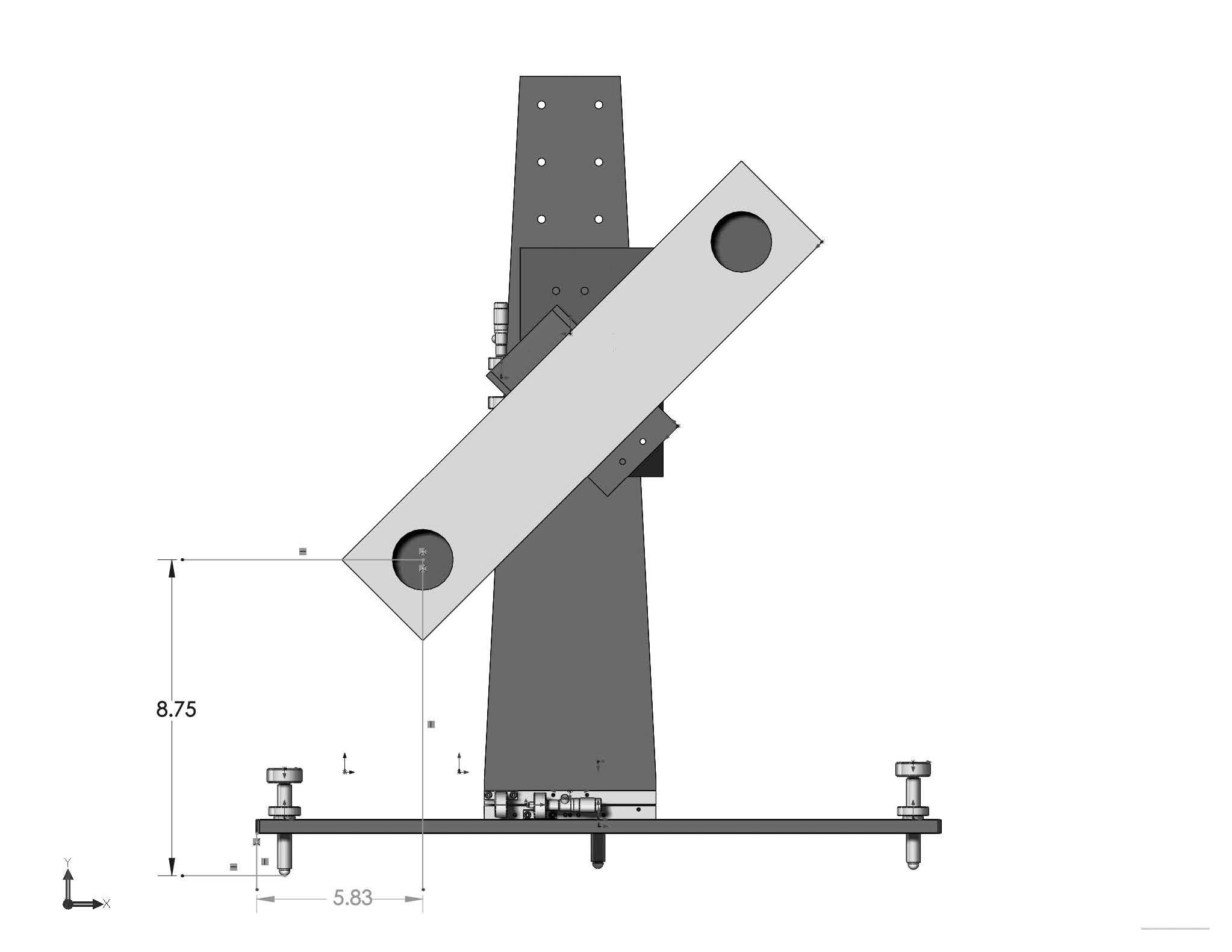 Procedure:Set the PLX Lateral Transfer Periscope assembly outside of the HAM2 North door using the 45 ° adapter plateOrient the PLX tilted forward 1° and as shown in Figure 3Align the PLX to the LAC beamTranslate the PLX horizontally and vertically until the beam from the LAC is centered on the entrance portYaw the PLX until the beam exits the center of the exit portRepeat until the beam enters and exits from the center of the respective ports on the PLX.  The PLX is now directing the LAC beam at the AR surface of the SR2completed, approved or checked by: 
date: 
comments (optional): Align SR2 in YawDatum: Optical axis as established by the total stationEquipment: Laser autocollimatorAccuracy: ±820 microradiansProcedure: Use the laser autocollimator to measure the yaw angleZero the yaw using the pusher assemblies down to ±820 microradian residual errorUse the top blade adjusters to reduce the residual error further, using the SUS proceduresRecord residual yaw errorcompleted, approved or checked by: 
date: 
comments (optional): Set SR2 pitchDatum: Optical axis as established by the total stationEquipment: Total stationAccuracy: ±520 microradiansProcedure: Use the LAC to measure the initial pitch error.If the pitch error is < 520 microradians, record the value and proceed to step 6.2.10If > 520 microradians, then adjust the upper intermediate mass pitch balance per SUS procedures until the required accuracy is met.  Record the residual errorcompleted, approved or checked by: 
date: 
comments (optional): Iterate/re-CheckDatum: Local gravity, optical axis as established by the total stationEquipment: Optical level on tall tripod, height scales, total stationAccuracy:levelness:  ±100 microrad (0.1 mm differential height)lateral position: ±5.1 mmlongitudinal position: ±3mmvertical position: ±3.4 mmyaw: ±820 microradianspitch: ±520 microradiansProcedure: Re-check LHAM4 table levelRe-check the longitudinal, lateral, and vertical position and pitch and yaw of the optic.   Correct errors as necessaryRepeat until all are within required accuracycompleted, approved or checked by: 
date: 
comments (optional): SR3Setup the SR3 Retro-reflector Assembly (D1101340)Datum: Optical axis as established by the total stationEquipment: HAM Triple Retro-reflector assembly, Depth Gauge Accuracy: ±1 mmProcedure: Set the retro-reflector assembly in behind the HSTS in front of the SR3 AR face.N.B. If necessary for stability, use dog clamps to stabilize the retro-reflector mountUse the depth gauge to measure the offset distance from the retro-reflector assembly reference plate (square plate behind corner cube retro-reflector) to the SR3 HR face.  Do this on the right and left side of the plate and average two values to get the offset distance.Take care to clean the depth gauge, especially the contact feature.  Contact the optic either on the outer perimeter of the HR face where there is no First Contact ™ film or in the interior but only on the First Contact™ film and be sure to contact very gently. Record the offset distance (remember to add 10mm for the distance from the retro-reflector assembly reference plate to the corner cube reference plane)completed, approved or checked by: 
date: 
comments (optional): Set Total Station into position for SR3 for X, Y, and Z positioningDatums: Monument TS-1, wall mark TBD with attached scaleEquipment: Total station, height scaleAccuracy:** Must subtract measured retroreflector distanceProcedure:Set theodolite up on monument TS1 with  height set to the of optic at Z = -161.97Adjust total station height to match height target. The total station is now at the height of for SR3 positioningRemove or push any optic or mass in view of the opticYaw the total station +89° 12’ 37” to point at SR3Set pitch to 90° 34’ 30” to point at SR3completed, approved or checked by: 
date: 
comments (optional): Align the SR3 axial positionDatum: Total station EDM, Retro-reflector and offsets to the HR face (determined in section Error! Reference source not found.)Equipment: Total station, retro-reflectorAccuracy: ±3 mmProcedure: Use total station EDM to set position to L = 7283.2 mm (remember to subtract the offset distance from the retro-reflector to the optic HR face)Record positioncompleted, approved or checked by: 
date: 
comments (optional): Align the SR3 vertical positionDatum: Optical axis as established by the total stationEquipment: total stationAccuracy: ±3.0 mm (as per T0800307)Procedure:With the Total Station at the proper yaw angle, sight the bottom edge of the optic.  Record the pitch angleSight the top edge of the optic.  Record the pitch angleN.B. EQ stop brackets may need to be removed in order to see the top and/or bottom edges of the optic.Calculate the Center Error Distance (formula given in table below)The optic height was set during the SUS assembly and should be correct.  However, if it is out of tolerance then use the SUS procedures to adjust the test mass height until it is within the required accuracycompleted, approved or checked by: 
date: 
comments (optional): Align the SR3 horizontal positionDatum: Optical axis as established by the total stationEquipment: total station, pusher assembly (D0902359)Accuracy: ±3.0 mm (as per T0800307)Procedure:With the Total Station at zero elevation angle, sight the left edge of the optic.  Record the yaw angle.Sight the right edge of the optic.  Record the yaw angle.Calculate the Center Error Distance (formula given in table below)Use the “slider/supports” and “pusher assemblies” (D060052) to shift the lateral position of the quad structure as needed, so that the center error distance falls within the required accuracycompleted, approved or checked by: 
date: 
comments (optional): Set Total Station into position for SR3 pitch/yaw alignmentDatum: Monuments TS-1, Mark on wall for height w/ attached scaleEquipment: Total station, Newport visible laser autocollimator (LAC), height scaleAccuracy: Procedure:Keep the total station over monument TS-1Yaw the total station to sight the scale on wall mark Adjust total station height to -161.97 mm (local coordinate system).  The LAC is now at the correct height for SR3 alignment.  Zero the total station yawYaw the total station 89° 12’ 37” and pitch it down by 90° 34’ 30” to point at the AR surface of SR3.completed, approved or checked by: 
date: 
comments (optional): Align SR3 in YawDatum: Optical axis as established by the total stationEquipment: Laser autocollimatorAccuracy: ±200 microradiansProcedure: Use the laser autocollimator to measure the yaw angleZero the yaw using the pusher assemblies down to ±200 microradian residual error.  Use the top blade adjusters to reduce the residual error further, using the SUS proceduresRecord residual yaw errorcompleted, approved or checked by: 
date: 
comments (optional): Set SR3 pitchDatum: Optical axis as established by the total stationEquipment: Total stationAccuracy: ±560 microradiansProcedure: Use the LAC to measure the initial pitch error.If the pitch error is < 560 microradians, record the value and proceed to step 6.2.10If > 560 microradians, then adjust the upper intermediate mass pitch balance per SUS procedures until the required accuracy is met.  Record the residual errorcompleted, approved or checked by: 
date: 
comments (optional): Iterate/re-CheckDatum: Local gravity, optical axis as established by the total stationEquipment: Optical level on tall tripod, height scales, total stationAccuracy:levelness:  ±100 microrad (0.1 mm differential height)lateral position: ±3.0 mmlongitudinal position: ±3mmvertical position: ±3.0 mmyaw: ±200 microradianspitch: ±560 microradiansProcedure: Re-check LHAM5 table levelRe-check the longitudinal, lateral, and vertical position and pitch and yaw of the optic.   Correct errors as necessaryRepeat until all are within required accuracycompleted, approved or checked by: 
date: 
comments (optional): SRM Surrogate (SRM-s)Setup the SRM-s Retro-reflector Assembly (D1101340)Datum: Optical axis as established by the total stationEquipment: HAM Triple Retro-reflector assembly, Depth Gauge Accuracy: ±1 mmProcedure: Set the retro-reflector assembly in behind the HSTS in front of the SRM AR face.N.B. If necessary for stability, use dog clamps to stabilize the retro-reflector mountUse the depth gauge to measure the offset distance from the retro-reflector assembly reference plate (square plate behind corner cube retro-reflector) to the SRM HR face.  Do this on the right and left side of the plate and average two values to get the offset distance.Take care to clean the depth gauge, especially the contact feature.  Contact the optic either on the outer perimeter of the HR face where there is no First Contact ™ film or in the interior but only on the First Contact™ film and be sure to contact very gently. Record the offset distance (remember to add 10mm for the distance from the retro-reflector assembly reference plate to the corner cube reference plane)completed, approved or checked by: 
date: 
comments (optional): Set Total Station into position for SRM-s for X, Y, and Z positioningDatums: Monument TS-4, wall mark TBD with attached scaleEquipment: Total station, height scaleAccuracy:** Must subtract measured retroreflector distanceProcedure:Set theodolite up on monument TS3 with  height set to the of optic at Z = -1.5Adjust total station height to match height target. The total station is now at the height of for SRM positioningRemove or push any optic or mass in view of the opticYaw the total station +86° 43’ 43” to point at SRMSet pitch to 90° 57’ 18” to point at SR3completed, approved or checked by: 
date: 
comments (optional): Align the SRM-s axial positionDatum: Total station EDM, Retro-reflector and offsets to the HR face (determined in section Error! Reference source not found.)Equipment: Total station, retro-reflectorAccuracy: ±3 mmProcedure: Use total station EDM to set position to L = 7029.08 mm (remember to subtract the offset distance from the retro-reflector to the optic HR face)Record positioncompleted, approved or checked by: 
date: 
comments (optional): Align the SRM-s vertical positionDatum: Optical axis as established by the total stationEquipment: total stationAccuracy: ±3.0 mm (as per T0800307)Procedure:With the Total Station at the proper yaw angle, sight the bottom edge of the optic.  Record the pitch angleSight the top edge of the optic.  Record the pitch angleN.B. EQ stop brackets may need to be removed in order to see the top and/or bottom edges of the optic.Calculate the Center Error Distance (formula given in table below)The optic height was set during the SUS assembly and should be correct.  However, if it is out of tolerance then use the SUS procedures to adjust the test mass height until it is within the required accuracycompleted, approved or checked by: 
date: 
comments (optional): Align the SRM-s horizontal positionDatum: Optical axis as established by the total station.Equipment: total station, pusher assembly (D0902359).Accuracy: ±4.6 mm (as per T0800307)Procedure:With the Total Station at zero elevation angle, sight the left edge of the optic.  Record the yaw angle.Sight the right edge of the optic.  Record the yaw angle.Calculate the Center Error Distance (formula given in table below)Use the “slider/supports” and “pusher assemblies” (D060052) to shift the lateral position of the quad structure as needed, so that the center error distance falls within the required accuracycompleted, approved or checked by: 
date: 
comments (optional): Set Total Station into position for SRM-s pitch/yaw alignmentDatum: Monuments TS-4, Mark on wall for height w/ attached scaleEquipment: Total station, Newport visible laser autocollimator (LAC), height scaleAccuracy: Procedure:Keep the total station over monument TS-4Yaw the total station to sight the scale on wall mark Adjust total station height to -101.33mm (local coordinate system).  The LAC is now at the correct height for SRM alignment.  Zero the total station yawYaw the total station 86° 43’ 43” and pitch it down by 90° 57’ 18” to point at the AR surface of SRMcompleted, approved or checked by: 
date: 
comments (optional): Align SRM-s in YawDatum: Optical axis as established by the total stationEquipment: Laser autocollimatorAccuracy: ±820 microradiansProcedure: Use the laser autocollimator to measure the yaw angleZero the yaw using the pusher assemblies down to ±820 microradian residual error.  Use the top blade adjusters to reduce the residual error further, using the SUS proceduresRecord residual yaw errorcompleted, approved or checked by: 
date: 
comments (optional): Set SRM-s pitchDatum: Optical axis as established by the total stationEquipment: Total stationAccuracy: ±520 microradiansProcedure: Use the LAC to measure the initial pitch error.If the pitch error is < 520 microradians, record the value and proceed to step 6.2.10If > 520 microradians, then adjust the upper intermediate mass pitch balance per SUS procedures until the required accuracy is met.  Record the residual errorcompleted, approved or checked by: 
date: 
comments (optional): Iterate/re-CheckDatum: Local gravity, optical axis as established by the total stationEquipment: Optical level on tall tripod, height scales, total stationAccuracy:levelness:  ±100 microrad (0.1 mm differential height)lateral position: ±4.6 mmaxial position: ±3mmvertical position: ±3.0 mmyaw: ±820 microradianspitch: ±520 microradiansProcedure: Re-check LHAM5 table levelRe-check the longitudinal, lateral, and vertical position and pitch and yaw of the optic.   Correct errors as necessaryRepeat until all are within required accuracycompleted, approved or checked by: 
date: 
comments (optional): Hartmann Wave Front Sensors Alignment (LHAM4)The Hartman Wave Front Sensor (HWS) is provided by the Thermal Compensation Systems (TCS) group.  Alignment of the HWS components is not done at the same time as the rest of the LHAM4 and LHAM5 components.  The in-vacuum components for the HWS are installed in LHAM4, but the alignment procedure involves optics in LHAM4, LHAM5, BSC1, BSC2 and BSC3 as well as an external optical table.  Alignment will be done after the optics in all of these chambers are in place and aligned.  Alignment will require resources from both the Initial Alignment System (IAS) and the TCS groups.  The alignment procedure is described in T1100149, Vertex Hartmann Sensor: Initial and Maintenance Alignment Procedures.  This document also specifies required equipment and configurations of core optics components.AUTHOR(S)DATEDocument Change Notice, Release or ApprovalKen Mason, Jason Oberling, Doug Cook, Dennis Coyne, Eric James23 May 2014see LIGO DCC record StatusDocument No.Document TitleE0900047LIGO Contamination Control PlanT1000230AOS Initial Alignment Requirements Final Design DocumentT080307Initial Alignment System Design Requirements DocumentD1101864Installation Plate Layout, LHAM4D1102449Installation Plate Layout, LHAM5D1102450L1 SRM Installation PlateD1101855L1 SR2 Installation PlateD1102451L1 SR3 Installation PlateD1200047L1/H1 Faraday Isolator Installation PlateE1100374Survey Data for LLOT1100318Total Station modifications for stabilizing unit when Laser Autocollimator is AttachedD0902359Suspension Alignment Pusher AssemblyD0900421HAM4-L1 Top Level Chamber AssemblyD0900456HAM5-L1 Top level Chamber AssemblyT1100468Baffle locationsT1100149Vertex Hartmann Sensor: Alignment ProceduresLHAM4 Height+0.3 mmLHAM4 Level0.12 mmLHAM5 Height-0.4 mmLHAM5 Level 0 mmLHAM4 longitudinal reading 10.33 mmLHAM4 Longitudinal reading 20.08 mmLHAM4 yaw angle 125 microradians CWLHAM4 lateral reading -0.1 mmLHAM5 longitudinal reading 10 mmLHAM5 Longitudinal reading 20 mmLHAM5 yaw angle 0 microradiansLHAM5 lateral reading 0 mmSR2XYZPitchYawDistancePosition (TS-2)+367.43-27000.0-81.6090° 0' 0"87° 35' 15"22842.04Angle (TS-3)+651.00-27000.0-190.450° 58' 44"87° 35' 15"N/AOffset distance from the SR2 HR face to the Reference Plane of the Retro-reflectormmTrial 1Trial 2Trial 3Retro-reflector to HR face offsetmmmmmmEDM DistancemmmmmmSum = L (SR2 HR longitudinal distance)22843.2 mmmmmmTrial 1Trial 2Trial 3Bottom optic edge 
(-A)mradmradmradTop optic edge (+B)mradmradmradCenter error angle(A+B)/2microradmicroradmicroradCenter error distanceL * (A+B)/2-1.82 mmmmmmTrial 1Trial 2Trial 3Left optic edge (-A)mradmradmradRight optic edge (+B)mradmradmradCenter error angle(A+B)/2microradmicroradmicroradCenter error distanceL * (A+B)/2-2.19 mmmmmmSR2 yaw error250 microrad CCWSR2 pitch initial errormicroradiansSR2 pitch error155 microradians upOffset distance from the SR3 HR face to the Reference Plane of the Retro-reflectormmSR3XYZPitchYawDistancePosition(TS-1)-73.430-27000.0-8.98790° 34' 30"89° 12' 37"7283.20Angle(TS-1)-73.430-27000.0-161.9790° 34' 30"89° 12' 37"N/ATrial 1Trial 2Trial 3Retro-reflector to AR face offsetmmmmmmEDM DistancemmmmmmSum = L (SR3 AR longitudinal distance)7284.02 mmmmmmTrial 1Trial 2Trial 3Bottom optic edge 
(-A)17.788 mradmradmradTop optic edge (+B)18.132 mradmradmradCenter error angle(A+B)/2+172 microradmicroradmicroradCenter error distanceL * (A+B)/2+1.18 mmmmmmTrial 1Trial 2Trial 3Left optic edge (-A)18.045 mradmradmradRight optic edge (+B)18.273 mradmradmradCenter error angle(A+B)/2+114 microradmicroradmicroradCenter error distanceL * (A+B)/2+0.83 mmmmmmSR3 yaw error21 microrad CWSR3 pitch initial errormicroradiansSR3 pitch error8 microradians downOffset distance from the SRM HR face to the Reference Plane of the Retro-reflectormmSRMXYZPitchYawDistancePosition (TS-4)+710.31-27000.0+51.65290° 57' 27"86° 43' 43"7029.080Angle (TS-4)+710.31-27000.0-101.32890° 57' 27"86° 43' 43"N/ATrial 1Trial 2Trial 3Retro-reflector to AR face offsetmmmmmmEDM DistancemmmmmmSum = L (SRM AR longitudinal distance)7027.9 mmmmmmTrial 1Trial 2Trial 3Bottom optic edge 
(-A)10.792 mradmradmradTop optic edge (+B)10.617 mradmradmradCenter error angle(A+B)/2-87.5 microradmicroradmicroradCenter error distanceL * (A+B)/2-0.61 mmmmmmTrial 1Trial 2Trial 3Left optic edge (-A)10.423 mradmradmradRight optic edge (+B)10.952 mradmradmradCenter error angle(A+B)/2+261 microradmicroradmicroradCenter error distanceL * (A+B)/2+1.86 mmmmmmSRM yaw error4 microrad CCWSRM pitch initial errormicroradiansSRM pitch error3 microradians up